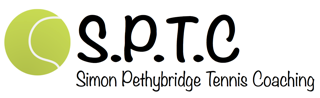 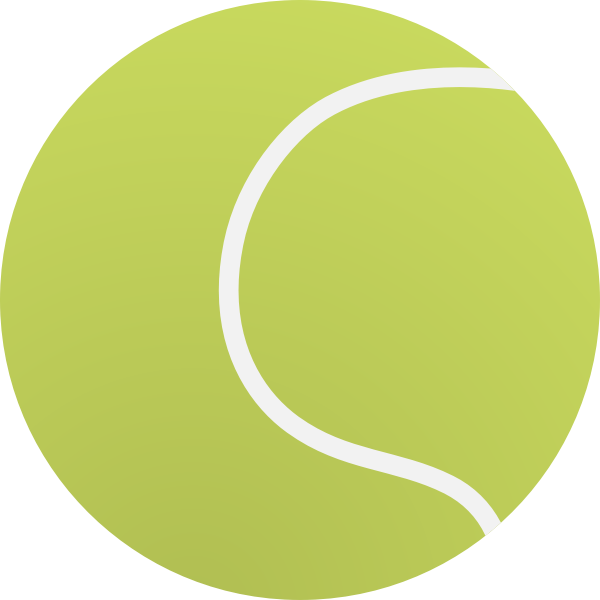 Dear Parents,             Extra-curricular Before School Tennis – Winter Term 2023            Commencing Thursday 19th January 2023 -   0730-0830am 					Boys & Girls Tennis coaching will continue to be provided by Simon Pethybridge, LTA Surrey Tennis Development Coach of the YearChildren who take tennis will learn the basics of stroke development and movement through structured drills. For more experienced players, the focus will be on specific areas requiring improvement.The sessions will follow the LTA Youth Programme - dynamic sessions catered for all abilities.The cost for 9 sessions will be £90 - Please email the completed permission slip overleafSimon will send confirmation, once numbers are finalised, and payment will be due at this point.Simon Pethybridge Tennis Coachings.pethybridge@googlemail.com07977 978210Tennis Reply Slip Winter  Term 2023I would like to enroll my child for Before-School Extra-Curricular Tennis during the Winter Term 2023.I understand that I will be charged for this activity even if my child cannot attend a session for any reason.  In the event of adverse weather, a tennis related pre-planned class room activity will take place. NAME of CHILD:……………………………………………………………………………YEAR GROUP:………………………………………………………………………………Sessions are from 730-830am  MEDICAL INFORMATION:…………………………………………………………………………………………………………………………………………………………………………………………………………………………………………………………………………………………………………………………………………………………………………………………………………Signed ………………………………………………………………………………………..Please return to Simon Pethybridge at s.pethybridge@googlemail.com  